Naručilac JP za upravljanje morskim dobrom Crne Gore,
Broj 0204-420/16
Mjesto i datum Budva 09/11/2020U skladu sa članom 84 Zakona o javnim nabavkama (Službeni list Crne Gore, broj 74/19) JP za upravljanje morskim dobrom Crne Gore, donosi,PLAN JAVNIH NABAVKI ZA 2020 GODINUPlan za RobeUkupna vrijednost - Robe

Procijenjena vrijednost javne nabavke 91127.60 €
Vrijednost PDV-a 19136.15 €Plan za RadoveUkupna vrijednost - Radovi

Procijenjena vrijednost javne nabavke 2443573.80 €
Vrijednost PDV-a 513139.20 €Plan za UslugeUkupna vrijednost - Usluge

Procijenjena vrijednost javne nabavke 642688.86 €
Vrijednost PDV-a 134961.22 €UkupnoProcijenjena vrijednost plana javne nabavke 3177390.26 €
Vrijednost PDV-a 667236.57 €        Odgovorno lice Naručioca, Predrag Jelušić,dipl.ekonomista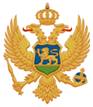                                                          Obrazac 1Redni brojVrsta predmeta javne nabavkeŠifra i naziv predmeta nabavkeProcijenjena vrijednost javne nabavkeVrijednost PDV-aUkupna procijenjena vrijednost nabavke za period trajanja okvirnog sporazumaVrsta postupka javne nabavkeBudžetska pozicija, odnosno pozicija finansijskog planaIzvor finansiranja1RobeNabavka i postavljanje oznaka i signalizacije u Rezervatu Tivatska solila, opština Tivat
34942000-2 Oprema za signalizaciju4132.25867.50Jednostavna nabavka0410Budžet Naručioca7RobeNabavka i ugradnja opreme za obilježavanje usamljene opasnosti na moru u Budvi na lokaciji rt Galiola na jugoistočnoj strani ostrva Sv. Nikola
31518000-0 Signalna svijetla
45000000-7 Gradevinski radovi16529.003471.00Jednostavna nabavka1416Budžet Naručioca9RobeNabavka, postavljanje i skladištenje kupališne opreme (bove, kabine za presvlačenje, kante za otpatke, informativne table, spasilačka oprema, oprema za pse)
39224340-3 Kante za otpatke
39522530-1 Šatori
44211200-4 Kabine za presvlacenje
30192170-3 Table za obavještenja
33141623-3 Kutije prve pomoci37190.257809.75Otvoreni postupak1415Budžet Naručioca10RobeOpremanje kancelarijskog prostora
39130000-2 Kancelarijski namještaj
39150000-8 Razni namještaj i oprema10743.852256.15Jednostavna nabavka1464Budžet Naručioca12RobeNabavka rezervnih djelova, servis i održavanje automobila i plovila
34913000-0 Razni rezervni djelovi
50112200-5 Usluge održavanja automobila18400.003864.00Otvoreni postupak14770721Budžet Naručioca15RobeNabavka motocikla
34410000-4 Motocikli4132.25867.75Otvoreni postupak1420Budžet NaručiocaRedni brojVrsta predmeta javne nabavkeŠifra i naziv predmeta nabavkeProcijenjena vrijednost javne nabavkeVrijednost PDV-aUkupna procijenjena vrijednost nabavke za period trajanja okvirnog sporazumaVrsta postupka javne nabavkeBudžetska pozicija, odnosno pozicija finansijskog planaIzvor finansiranja17RadoviRadovi na održavanju protočnostri korita i ušća rukavca Bojane sa nasipanjem plaže
14211000-3 Pijesak
45000000-7 Gradevinski radovi41322.508677.50Otvoreni postupak1451Budžet Naručioca18RadoviHortikulturno uređenje lokacije na Zavali, opština Budva
77300000-3 Usluge u podrucju hortikulture
03121000-5 Proizvodi hortikulture7438.051561.95Otvoreni postupak0330Budžet Naručioca19RadoviIzvođenje radova na izgradnji i uređenju pješačke staze Albatros – Rt „Đerane“ širine 1.5 m u dužini od 2.500 m, Opština Ulcinj - I faza, opština Ulcinj
45000000-7 Gradevinski radovi123967.5026032.50Otvoreni postupak1450Budžet Naručioca21RadoviIzgradnja i uređenje šetališta na Jazu, od postojećeg definisanog šetališta, obalnim zidom ispod katastarske parcele 70 K.O. Prijevor I do zapadnog kraja plaže Jaz na katastarskoj parceli 96 K.O. Prijevor I (sektor 42 po PPOP) u dužini od cca 226 m, Opština Budva
45000000-7 Gradevinski radovi198348.0041652.00Otvoreni postupak14360339Budžet Naručioca22RadoviIzgradnja privremenog objekta za potrebe Javnog preduzeća i inspekcijskih službi na obali rijeke Bojane u Ulcinju
45000000-7 Gradevinski radovi140496.5029503.50Otvoreni postupak1466Budžet Naručioca24RadoviIzvođenje radova na parternom uređenju rive Pržno, Opština Budva
45000000-7 Gradevinski radovi165290.0034710.00Otvoreni postupak0335Budžet Naručioca26RadoviIzvođenje radova na adaptaciji poslovne zgrade Naručioca
45262700-8 Radovi na adaptaciji zgrada18181.903818.10Jednostavna nabavka1463Budžet Naručioca28RadoviIzgradnja trotoara/pješačke staze prema Glavnom projektu za dionicu Lepetani-Sv. Roko I faza, Opština Herceg Novi
45000000-7 Gradevinski radovi235538.2549461.75Otvoreni postupak0333Budžet Naručioca30RadoviUređenje i održavanje specijalnog rezervata Tivatska solila, Opština Tivat
45000000-7 Gradevinski radovi16529.003471.00Otvoreni postupak0305Budžet Naručioca34RadoviUređenje pješačke staze u dužini od 75 m i prostora oko vidikovca u rezervatu Tivatska solila, Opština Tivat
45000000-7 Gradevinski radovi16529.003471.00Otvoreni postupak0307Budžet Naručioca35RadoviRekonstrukcija objekata obalne infrastrukture od javnog interesa
45000000-7 Gradevinski radovi136364.2528635.75Otvoreni postupak1429Budžet Naručioca36RadoviIzvođenje radova na uređenju šetališta i trga u Sutomoru , opština Bar (II FAZA)
45000000-7 Gradevinski radovi367793.3877236.62Otvoreni postupak03290337Budžet Naručioca38RadoviSanacije obale u svim primorskim opštinama
45000000-7 Gradevinski radovi120399.7225283.28Otvoreni postupak0407Budžet Naručioca39RadoviIzvođenje radova na uređenju Velike skele, Opštini Ulcinj
45000000-7 Gradevinski radovi669424.50140575.50Otvoreni postupak0331Budžet Naručioca40RadoviIzvođenje radova na uređenju gradskog parka u Budvi (popločavanje pješačkih staza) - završno oblikovanje parkovskog prostora (popločavanje cca 1600 m2 pješačkih staza) (III faza), Opština Budva
45432112-2 Poplocavanje
45000000-7 Gradevinski radovi
44113120-2 Ploce za poplocavanje61983.7513016.25Otvoreni postupak0338Budžet Naručioca41RadoviIzvođenje radova na izgradnji trotoara na dionici Bijela – Kamenari, opština Herceg Novi
45000000-7 Gradevinski radovi123967.5026032.50Otvoreni postupak1423Budžet NaručiocaRedni brojVrsta predmeta javne nabavkeŠifra i naziv predmeta nabavkeProcijenjena vrijednost javne nabavkeVrijednost PDV-aUkupna procijenjena vrijednost nabavke za period trajanja okvirnog sporazumaVrsta postupka javne nabavkeBudžetska pozicija, odnosno pozicija finansijskog planaIzvor finansiranja42UslugeIzrada glavnog projekta i elaborata procjene uticaja na životnu sredinu za izgradnju kamenog nabačaja/napera na plaži Buljarica radi zaštite ušća potoka u more i za izgradnju kamenog nabačaja/napera na plaži Jaz radi zaštite ušća potoka u more, opština Budva
71320000-7 Usluge tehnickog projektovanja29338.986161.03Otvoreni postupak14431442Budžet Naručioca43UslugeDopuna Glavnog projekta uređenja i izgradnje pješačke staze od hotela Albatros do Rt-a Đerane, opština Ulcinj
71320000-7 Usluge tehnickog projektovanja9917.402082.60Jednostavna nabavka1449Budžet Naručioca44UslugeZakup prostorija za kancelarije u opštini Herceg Novi, Bar i Ulcinj
98340000-8 Usluge smještaja i kancelarija16529.003471.0033058.00Otvoreni postupak07141Budžet Naručioca45UslugeGodišnje praćenje stanja i promjena u specijalnom rezervatu Tivatska solila, opština Tivat
90700000-4 Usluge u podrucju zaštite životne sredine i ekologije4958.681041.32Jednostavna nabavka0504Budžet Naručioca46UslugeNadzor nad radovima na izgradnji privremenog objekta za potrebe Javnog preduzeća i inspekcijskih službi na obali rijeke Bojane u Ulcinju
71247000-1 Nadzor radova na izgradnji2892.58607.43Jednostavna nabavka1462Budžet Naručioca48UslugeProgram praćenja sanitarnog kvaliteta morske vode na javnim kupalištima u sezoni 2021. godine (dodatne i ponovne analize)
71610000-7 Usluge ispitivanja i analize sastava i cistoce57851.5012148.50Otvoreni postupak0501Budžet Naručioca52UslugeNabavka štampanog materijala (koverte, zapisnici, fascikle, omoti spisa, revers)
79810000-5 Štamparske usluge4132.25867.75Jednostavna nabavka1471Budžet Naručioca53UslugeVršenje stručnog nadzora nad radovima na uređenju pješačke staze u dužini od 75 m i prostora oko vidikovca u rezervatu Tivatska solila, opština Tivat
71247000-1 Nadzor radova na izgradnji1239.68260.33Jednostavna nabavka0308Budžet Naručioca54UslugeIzrada projekta revitalizacije i zaštite borove šume u Žukotrlici, opština Bar
71320000-7 Usluge tehnickog projektovanja12396.752603.25Otvoreni postupak1447Budžet Naručioca55UslugeIzrada projektne dokumentacije za regulisanja kanala i vodotoka u Rezervetu " Tivatska solila" u opštini Tivat
71320000-7 Usluge tehnickog projektovanja14256.262993.74Otvoreni postupak1401Budžet Naručioca56UslugeIzrada studije zaštite i revitalizacije plaže na Adi sa predlogom rješenja
79314000-8 Usluge izrade studija izvodljivosti41322.508677.50Otvoreni postupak1478Budžet Naručioca59UslugeIzrada projektne dokumentacije i elaborata o uticaju na životnu sredinu i HIA studije za rekonstrukciju obalnog zida na ušću rijeke Škurde u more, opština Kotor
71320000-7 Usluge tehnickog projektovanja12396.752603.25Otvoreni postupak1426Budžet Naručioca61UslugeIzrada elaborata o stanju lukobrana Luke Škver, Opština Herceg Novi
71000000-8 Arhitektonske, gradevinske i usluge inženjeringa kao i inspekcijske usluge8264.501735.50Jednostavna nabavka0201Budžet Naručioca66UslugeRecenzija studije varijantnih modela kupališta prema prirodnim i stvorenim uslovima u Bokokotorskom zalivu i recenzija studije varijantnih modela za formiranje montažnih pristaništa i privezišta u Bokokotorskom zalivu
79212300-6 Usluge obavezne revizije6198.381301.63Jednostavna nabavka02080209Budžet Naručioca68UslugeIzrada koncesionog akta za luku Risan
71620000-0 Usluge analiza16529.003471.00Jednostavna nabavka1406Budžet Naručioca69UslugeRevizija Glavnog Projekta izgradnje kupališta u Perastu na lokaciji „Borići“, Opština Kotor
79212300-6 Usluge obavezne revizije2066.13433.88Jednostavna nabavka1425Budžet Naručioca72UslugePoštanske usluge
64110000-0 Poštanske usluge5371.931128.08Jednostavna nabavka0707Budžet Naručioca76UslugeVršenje stručnog nadzora nad izvođenjem radova na rekonstrukciji objekata obalne infrastrukture
71247000-1 Nadzor radova na izgradnji12396.752603.25Otvoreni postupak1455Budžet Naručioca77UslugeIzrada Atlasa plaža saglasno smjernicama iz Planu obalnog područja
71356400-2 Usluge tehnickog planiranja47107.659892.35Otvoreni postupak02041458Budžet Naručioca78UslugeRevizija glavnog projekta za rekonstrukciju objekata obalne infrastrukture (ponti i mandraća) u svim primorskim opštinama
79212300-6 Usluge obavezne revizije3719.03780.98Jednostavna nabavka0123Budžet Naručioca80UslugeEksterni nadzor nad izgradnjom investicionih kupališta
71521000-6 Usluge nadzora gradilišta10743.852256.1542975.40Otvoreni postupak1454Budžet Naručioca82UslugeNadzor nad izgradnjom trotoara/pješačke staze prema Glavnom projektu za dionicu Lepetani-Sv. Roko I faza, Opština Herceg Novi
71521000-6 Usluge nadzora gradilišta12396.752603.25Jednostavna nabavka0334Budžet Naručioca86UslugeIzmjena Glavnog Projekta izgradnje kupališta u Perastu na lokaciji „Borići“, Opština Kotor
71320000-7 Usluge tehnickog projektovanja5785.151214.85Jednostavna nabavka1424Budžet Naručioca89UslugeIzrada tehničke dokumentacije (idejnog rješenje i glavnog projekta) za rekonstrukciju objekata obalne infrastrukture (ponti i mandraća) u svim primorskim opštinama
71320000-7 Usluge tehnickog projektovanja20661.254338.75Otvoreni postupak0122Budžet Naručioca90UslugeNadzor nad izvođenjem radova na izgradnji i uređenje šetališta na Jazu, od postojećeg definisanog šetališta, obalnim zidom ispod katastarske parcele 70 K.O. Prijevor I do zapadnog kraja plaže Jaz na katastarskoj parceli 96 K.O. Prijevor I (sektor 42 po PPOP) u dužini od cca 226 m, Opština Budva
71247000-1 Nadzor radova na izgradnji8264.501735.50Jednostavna nabavka1437Budžet Naručioca92UslugeNadzor nad izvođenjem radova na parternom uređenju rive Pržno, Opština Budva
71521000-6 Usluge nadzora gradilišta6611.601388.40Jednostavna nabavka0336Budžet Naručioca93UslugeTekuće održavanje poslovne zgrade (popravke i održavanje)
50000000-5 Usluge popravke i održavanja8264.501735.50Jednostavna nabavka0703Budžet Naručioca94UslugeIzrada idejnog i glavnog projekta revitalizacije plaže Pržno i rekonstrukcije obale u Pržnu, opština Budva
71320000-7 Usluge tehnickog projektovanja24793.505206.50Otvoreni postupak1439Budžet Naručioca96UslugeRevizija glavnog projekta za revitalizacije plaže Pržno, opština Budva
79212300-6 Usluge obavezne revizije2479.35520.65Jednostavna nabavka0116Budžet Naručioca97UslugeIstraživanje i mapiranje bioloških i ekoloških parametara obale i mora na lokacijama namjenjenim za korišćenje morskog dobra
73112000-0 Usluge istraživanja mora12396.752603.25Jednostavna nabavka0502Budžet Naručioca101UslugeObezbeđenja lica i imovine
79710000-4 Usluge na podrucju bezbjednosti12314.112585.90Jednostavna nabavka0729Budžet Naručioca102UslugeIzrada urbanističko-arhitektonskog rješenja uređenja šetališne zone od restorana „O Sole Mio“do Rafailovića (tzv „Plavi kamen“) uključujući i dodatni krak šetališta od Hotela „Splendid“ do zapadnog kraja Bečićke plaže u dužini cca 5.5 km, površine cca 40.000 m2 , opština Budva
71320000-7 Usluge tehnickog projektovanja165290.0034710.00Otvoreni postupak1434Budžet Naručioca103UslugeIzrada projektne dokumentacije za izgradnju zaštitnog zida u lučici Kacema sa procjenom uticaja na životnu sredinu, opština Ulcinj
71320000-7 Usluge tehnickog projektovanja16529.003471.00Otvoreni postupak1452Budžet Naručioca104UslugeNadzor nad izvođenjem radova na uređenju Velike skele, Opština ulcinj
71521000-6 Usluge nadzora gradilišta20661.254338.75Otvoreni postupak0332Budžet Naručioca125UslugeOglašavanje javnih poziva, oglasa i čestitki u dnevnim novinama
79341000-6 Usluge oglašavanja6611.601388.40Otvoreni postupak1419Budžet Naručioca